DEPARTMENT OF HEALTH SERVICES	STATE OF 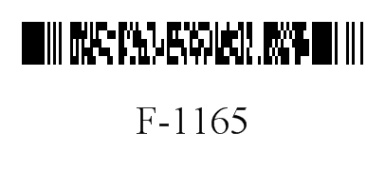 Division of Medicaid ServicesF-01165 (09/2019)FORWARDHEALTHNEWBORN REPORTForwardHealth requires certain information to enable the programs to authorize and pay for medical services provided to eligible members.Members are required to give providers full, correct, and truthful information for the submission of correct and complete claims for reimbursement. This information should include, but is not limited to, information concerning enrollment status, accurate name, address, and member identification number, Wis. Admin. Code § DHS 104.02(4).Under Wis. Stat. § 49.45(4), personally identifiable information about program applicants and members is confidential and is used for purposes directly related to ForwardHealth administration such as determining eligibility of the applicant, processing prior authorization (PA) requests, or processing provider claims for reimbursement. Failure to supply the information requested by the form may result in denial of PA or payment for the service.The use of this form is optional when notifying ForwardHealth of a newborn born to a BadgerCare Plus or Medicaid member. Reporting providers may use this or another reporting method as long as all the required information is provided and each baby is reported individually, including multiple births. Reports submitted listing multiple babies will be returned.INSTRUCTIONSType or print clearly. Complete all required fields. Reports may be returned to you if all required information is not provided or is not legible.In multiple birth situations, a separate Newborn Report must be filled out for each birth. For more information on newborn reporting, contact Provider Services at 800-947-9627. Submit completed forms via fax at 608-224-6318 or by mail to the following address:ForwardHealth WI  53716*	Newborn weight and gestational age are required for babies born in , , , Ozaukee, , and .SECTION I — REPORTING PROVIDER INFORMATIONSECTION I — REPORTING PROVIDER INFORMATIONSECTION I — REPORTING PROVIDER INFORMATIONSECTION I — REPORTING PROVIDER INFORMATIONSECTION I — REPORTING PROVIDER INFORMATIONSECTION I — REPORTING PROVIDER INFORMATIONSECTION I — REPORTING PROVIDER INFORMATIONSECTION I — REPORTING PROVIDER INFORMATIONName — Hospital, HMO, or Individual Provider (Required)Name — Hospital, HMO, or Individual Provider (Required)Name — Hospital, HMO, or Individual Provider (Required)Name — Hospital, HMO, or Individual Provider (Required)Name — Hospital, HMO, or Individual Provider (Required)Name — Hospital, HMO, or Individual Provider (Required)Name — Hospital, HMO, or Individual Provider (Required)Name — Hospital, HMO, or Individual Provider (Required)Hospital’s National Provider IdentifierHospital’s National Provider IdentifierHospital’s National Provider IdentifierTaxonomy CodeTaxonomy CodeTaxonomy CodePractice Location ZIP+4 CodePractice Location ZIP+4 CodeName and Telephone Number — Contact Person (Required)Name and Telephone Number — Contact Person (Required)Name and Telephone Number — Contact Person (Required)Name and Telephone Number — Contact Person (Required)Name and Telephone Number — Contact Person (Required)Fax Number (If form is to be returned.) Fax Number (If form is to be returned.) Fax Number (If form is to be returned.) SECTION II — NEWBORN INFORMATIONSECTION II — NEWBORN INFORMATIONSECTION II — NEWBORN INFORMATIONSECTION II — NEWBORN INFORMATIONSECTION II — NEWBORN INFORMATIONSECTION II — NEWBORN INFORMATIONSECTION II — NEWBORN INFORMATIONSECTION II — NEWBORN INFORMATIONName — Newborn (Last name required. Provide first name and middle initial, if available.)Name — Newborn (Last name required. Provide first name and middle initial, if available.)Name — Newborn (Last name required. Provide first name and middle initial, if available.)Name — Newborn (Last name required. Provide first name and middle initial, if available.)Name — Newborn (Last name required. Provide first name and middle initial, if available.)Name — Newborn (Last name required. Provide first name and middle initial, if available.)Gender (Required)Gender (Required)Date of Birth (MM/DD/CCYY) (Required)Date of Birth (MM/DD/CCYY) (Required)Date of Death, if applicable (MM/DD/CCYY)Date of Death, if applicable (MM/DD/CCYY)Date of Death, if applicable (MM/DD/CCYY)Date of Death, if applicable (MM/DD/CCYY)Baby Going into Foster Care / Adoption	Yes 		NoBaby Going into Foster Care / Adoption	Yes 		NoMultiple Birth	Yes 		NoNewborn Weight Is Less Than 1200 Grams (Required)	Yes 		NoNewborn Weight Is Less Than 1200 Grams (Required)	Yes 		NoNewborn Weight Is Less Than 1200 Grams (Required)	Yes 		NoNewborn Weight*       GramsNewborn Weight*       GramsNewborn Weight*       GramsGestational Age*       WeeksSECTION III — MOTHER INFORMATIONSECTION III — MOTHER INFORMATIONSECTION III — MOTHER INFORMATIONSECTION III — MOTHER INFORMATIONSECTION III — MOTHER INFORMATIONSECTION III — MOTHER INFORMATIONSECTION III — MOTHER INFORMATIONSECTION III — MOTHER INFORMATIONName — Mother (First, Last) (Required)Name — Mother (First, Last) (Required)Name — Mother (First, Last) (Required)Name — Mother (First, Last) (Required)Name — Mother (First, Last) (Required)Name — Mother (First, Last) (Required)Member ID — Mother (Required)Member ID — Mother (Required)Address (Street, City, State, and ZIP Code) (Required)Address (Street, City, State, and ZIP Code) (Required)Address (Street, City, State, and ZIP Code) (Required)Address (Street, City, State, and ZIP Code) (Required)Address (Street, City, State, and ZIP Code) (Required)Address (Street, City, State, and ZIP Code) (Required)Address (Street, City, State, and ZIP Code) (Required)Address (Street, City, State, and ZIP Code) (Required)SECTION IV — AUTHORIZATIONSECTION IV — AUTHORIZATIONSECTION IV — AUTHORIZATIONSECTION IV — AUTHORIZATIONSECTION IV — AUTHORIZATIONSECTION IV — AUTHORIZATIONSECTION IV — AUTHORIZATIONSECTION IV — AUTHORIZATIONThis information is accurate to the best of my knowledge.This information is accurate to the best of my knowledge.This information is accurate to the best of my knowledge.This information is accurate to the best of my knowledge.This information is accurate to the best of my knowledge.This information is accurate to the best of my knowledge.This information is accurate to the best of my knowledge.This information is accurate to the best of my knowledge.SIGNATURE or NAME — Provider Representative (Required)SIGNATURE or NAME — Provider Representative (Required)SIGNATURE or NAME — Provider Representative (Required)SIGNATURE or NAME — Provider Representative (Required)SIGNATURE or NAME — Provider Representative (Required)SIGNATURE or NAME — Provider Representative (Required)Date (Required)Date (Required)